Мелочи, способные спасти жизнь.В детском саду №14 г. Нытвы сотрудники Отдела ГИБДД совместно с инициативной группой родителей провели с малышами увлекательное мероприятие по изучению Правил дорожного движения «Зайка – зазнайка». По сюжетной линии профилактического мероприятия зайка, не обученный дорожной грамоте попал в неприятную историю, по итогам которой стал виновником дорожно-транспортного происшествия, в котором сам же и получил травму. Но на помощь Зайке пришел Светофор Светофорович, который поделился знаниями алгоритма безопасного перехода дороги. Воспитанники сада, совместно со своими родителями, не только стали зрителями мероприятия, но и активно участвовали, разыгрывали различные дорожные ситуации, знакомились со светофором, закрепляли теоретические знания на практике. Инспектор ГИБДД рассказала собравшимся о важности применения световозвращающих элементов в тёмное время суток. Подвески, браслеты, брелоки, жилеты со световозвращающими элементами были продемонстрированы инспектором как мелочи, способные спасти жизнь. Ведь не зря исследованиями было доказано, что при движении на автомобиле с ближним светом фар, пешеход со световозвращателем заметен с расстоянии 130-140 метров, при включенном дальнем свете фар это расстояние увеличивается до 400 метров. Применение фликеров пешеходами снижает риск ДТП в тёмное время суток на 85%. Услышанный материал был закреплён через просмотр мультфильма и проведения мастер-класса «Фликер – своими руками». Сотрудники ГИБДД надеются, что данное мероприятие даст положительный результат, потому как фликер, изготовленный по собственным эскизам, созданный своими руками при участии любимых родителей, малыши будут носить с удовольствием.Инспектор по пропаганде БДД ОГИБДД ОМВД России по Нытвнскому району старший лейтенант полиции В.В. Смирнова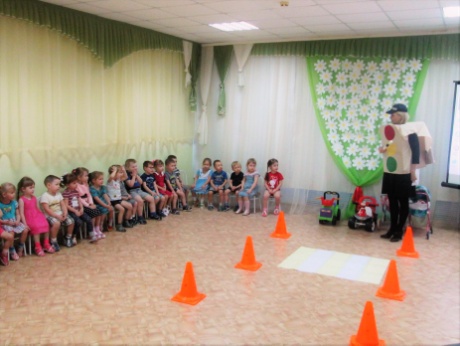 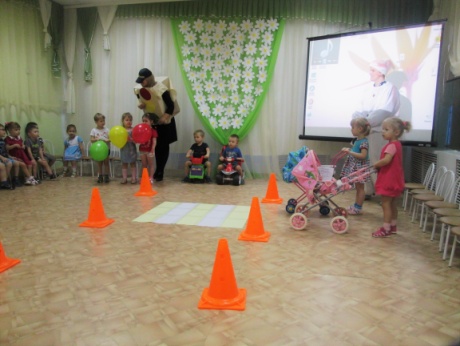 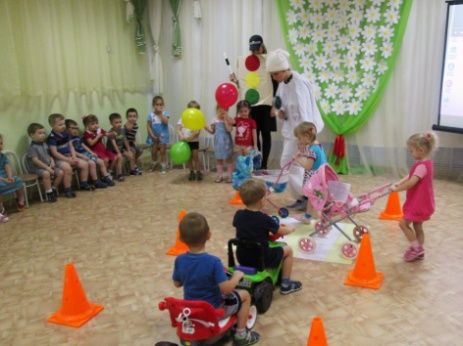 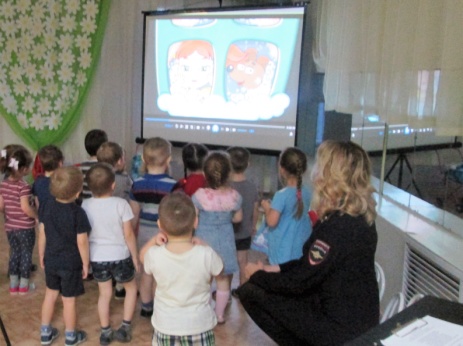 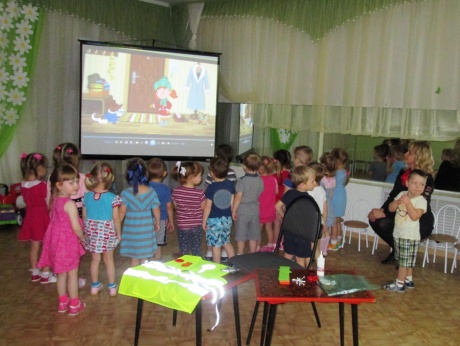 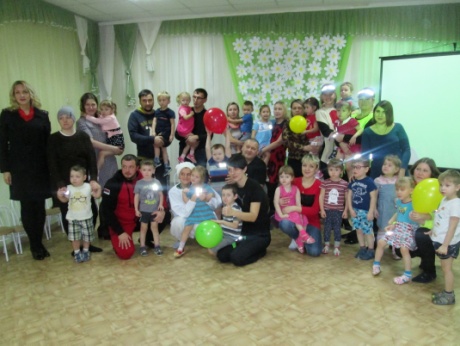 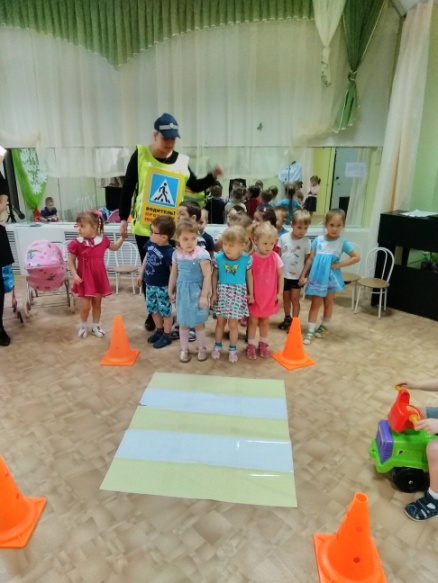 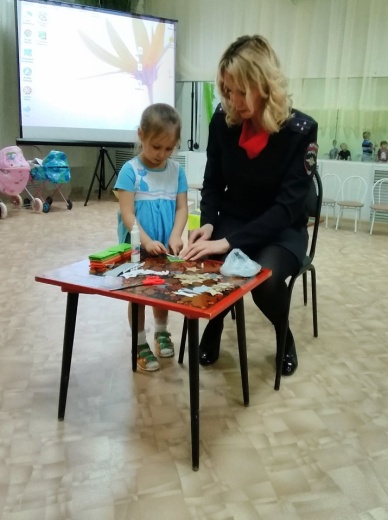 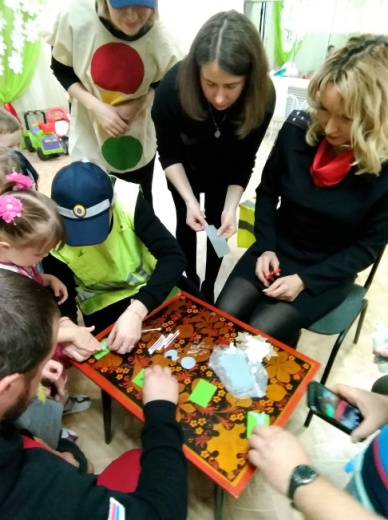 